Рекламщик - кто он такой?Реклама – это не только «перерывы на кофе» в любимых сериалах и ток-шоу. Это не только красочные щиты, за которыми не видно знаков дорожного движения, светофоров и домов. Это не только слоганы, оккупировавшие нашу речь. Реклама – это серьезный и рискованный бизнес. Это много напряженной работы и чуть-чуть таланта, интуиции и везения. 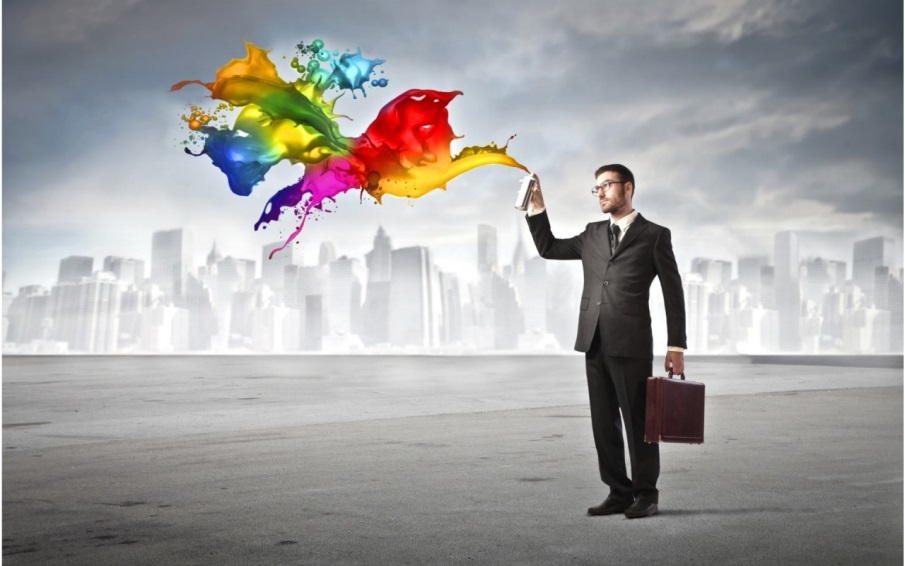 Всю цепочку от производителя товаров или услуг (заказчика рекламы) до создания и размещения готового рекламного продукта обслуживает множество специалистов: сотрудники отдела по рекламе компании, рекламного агентства и рекламной службы СМИ. Их количественный и качественный состав может сильно различаться.О компетенциях (или что должен уметь делать менеджер по рекламе):Менеджер (в области рекламного дела) должен иметь:отличные знания в области» public relations» (связи с общественностью);базовые знания по экономике;навыки практической психологии;должен ориентироваться в вопросах занятости, социальной защиты граждан; конфликтологии;трудового законодательства,закономерности ценообразования, налогообложения, маркетинга, рекламы,уметь работать на компьютере;владеть техникой ведения коммерческих переговоров, организации производства; готовность работать в экстремальных ситуациях;умение продвигать товары и услуги.Менеджер по рекламе организует рекламные компании: планирует, разрабатывает и руководит, а также определяет затраты на их проведение. Его основная задача – поддерживать и постоянно улучшать имидж компании в глазах общественности. Менеджер по рекламе крупной компании, где практикуется четкое разделение функций, координирует деятельность всего отдела, сотрудничает с маркетологами, контактирует с рекламными агентствами и рекламными службами СМИ, отслеживает эффективность рекламных кампаний.Менеджер по рекламе в электронных и печатных средствах массовой информации работает с клиентами и рекламными агентствами, занимается поиском новых рекламодателей, контролирует правильность размещения рекламы.Менеджер по работе с клиентами (account manager) в рекламном агентстве является связующим звеном между заказчиками и производителями рекламы (копирайтерами, дизайнерами), разрабатывает и ведет рекламные проекты в сотрудничестве с маркетологами, бренд-менеджерами, медиа-планнерами.